ПРОЕКТ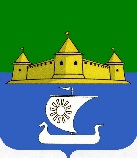 МУНИЦИПАЛЬНОЕ ОБРАЗОВАНИЕ«МОРОЗОВСКОЕ ГОРОДСКОЕ ПОСЕЛЕНИЕ ВСЕВОЛОЖСКОГО МУНИЦИПАЛЬНОГО РАЙОНА ЛЕНИНГРАДСКОЙ ОБЛАСТИ»СОВЕТ ДЕПУТАТОВР Е Ш Е Н И Еот __________ года № _____В соответствии с Правилами аккредитации журналистов средств массовой информации при органах местного самоуправления муниципального образования «Морозовское городское поселение Всеволожского муниципального района Ленинградской области», утвержденнымипостановлением Совета депутатов № 52 от 25.12.2017 года и на основании поданных заявок, Совет депутатов принялРЕШЕНИЕ:1.Утвердить перечень средств массовой информации и список журналистов средств массовой информации, аккредитованных при органах местного самоуправления «Морозовское городское поселение Всеволожского муниципального района Ленинградской области» в 2021 году согласно приложению 1.	2. Опубликовать настоящее решение в газете «Ладожские новости» и разместить на официальном сайте муниципального образования «Морозовское городское поселение».	3. Контроль исполнения настоящего постановления возложить на комиссию Совета депутатов по законности, правопорядку, гласности и вопросам местного самоуправления.Глава муниципального образования 					Е.Б. ЕрмаковаПриложение 1к решению Совета депутатов МОР«Морозовское городское поселение»от _______________ года № __Перечень средств массовой информации, список журналистов аккредитованных при органахместного самоуправления «Морозовское городское поселение Всеволожского муниципального района Ленинградской области» в 2021 годуОб аккредитации журналистов средств массовой информации при органах местного самоуправления «Морозовское городское поселение Всеволожского муниципального района Ленинградской области» в 2021 году№ п/пСМИФИО журналиста1.Общество с ограниченной ответственностью «Редакция газеты «Ладожские новости»Тонких Ольга Альбертовна